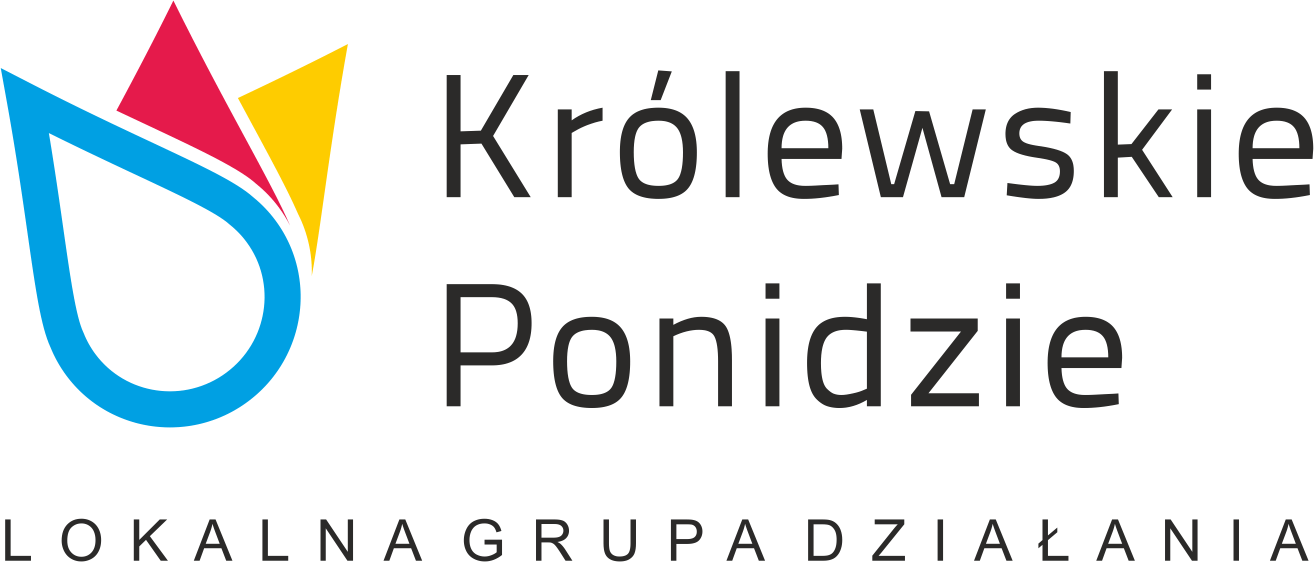 PROTOKÓŁ WALNEGO ZEBRANIA CZŁONKÓW „KRÓLEWSKIEGO PONIDZIA” Z DNIA 1 GRUDNIA 2016 ROKUW dniu 01.12.2016 r. o godz. 15.30 w Europejskim Centrum Bajki im. Koziołka Matołka w Pacanowie odbyło się Walne Zebranie Członków „Królewskiego Ponidzia”.Zgodnie z listą obecności (załącznik nr 1) obecnych było 37 osób. W pierwszym terminie Walne Zebranie nie osiągnęło statutowego quorum w związku z powyższym na drugi termin wyznaczono godz. 16.00, zgodnie ze statutem „Królewskiego Ponidzia”.Porządek Walnego Zebrania przedstawiał się następująco (załącznik nr 2):Otwarcie, wybór Przewodniczącego i Protokolanta oraz przyjęcie porządku obrad.Zatwierdzenie protokołu z poprzedniego Walnego Zebrania.Podjęcie Uchwały w sprawie uzupełnienie składu Rady z terenu gminy Pacanów.Sprawy różne.Ad. 1. Prezes Artur Cygan przywitał wszystkich zgromadzonych członków „Królewskiego Ponidzia”. Na Przewodniczącego posiedzenia Prezes Artur Cygan zaproponował Jacka Balickiego, na protokolanta Renatę Nasieniak. W głosowaniu jawnym poparto jednogłośnie powyższe kandydatury. Przewodniczący posiedzenia Jacek Balicki przedstawił porządek obrad Walnego Zebrania Członków. Porządek został postawiony pod głosowanie i przyjęty jednogłośnie. Ad. 2. Jacek Balicki poinformował, iż protokół z Walnego Zebrania Członków z dnia 05.10.2016 roku został zamieszczony na stronie internetowej LGD. W związku z powyższym postawił wniosek o nie odczytywanie treści protokołu. Wniosek został przyjęty jednogłośnie. Jacek Balicki postawił wniosek o przyjęcie protokołu. Protokół przyjęto jednogłośnie.  Ad. 3.  W związku z wpłynięciem w dniu 17.10.2016 r. rezygnacji z reprezentowania sektora gospodarczego w Radzie „Królewskiego Ponidzia” a tym samym rezygnacji z zasiadania w Radzie LGD Pana Stanisław Stańczyka, Przewodniczący Jacek Balicki postawił wniosek o przyjęciu Uchwały nr 6/2016 Walnego Zebrania Członków „Królewskiego Ponidzia” z dnia 01.12.2016 r. w sprawie odwołania członka Rady „Królewskiego Ponidzia” (załącznik nr 3). Uchwałę przyjęto jednogłośnie. Zaproponowano uzupełnienie składu Rady „Królewskiego Ponidzia” o sektor gospodarczy, zgłoszono Pana Henryka Górę reprezentującego Gminę Pacanów. Przewodniczący Jacek Balicki postawił wniosek o przyjęciu Uchwały nr 7/2016 Walnego Zebrania Członków „Królewskiego Ponidzia” z dnia 01.12.2016 r. w sprawie uzupełnienia składu Rady „Królewskiego Ponidzia” (załącznik nr 4). Uchwałę przyjęto jednogłośnie.Ad. 4.  W sprawach różnych Pani Ewa Satora poinformowała o zakończonym naborze na Podejmowanie działalności gospodarczej oraz o alokacji środków na to działanie. W związku ze zbliżającymi się konkursami na: Budowa, przebudowa, modernizacja infrastruktury rekreacyjnej, sportowej i kulturalnej oraz Wspieranie inicjatyw wykorzystujących narzędzia informatyczne w kreowaniu wizerunku obszaru, zaprosiła na szkolenia, organizowane przez LGD, oraz na bezpośrednie konsultacje w biurze, co zapewni dobrą jakość składanych do LGD wniosków. W związku z wyczerpaniem porządku obrad Przewodniczący Jacek Balicki zakończył posiedzenie Walnego Zebrania Członków „Królewskiego Ponizia”. ……………………………………				……………………………………podpis protokolanta 							podpis przewodniczącego